Załącznik nr 1 do zapytania ofertowego IBGKiOŚ.271.1.156.2021                        IBGKiOŚ.271.1.156.2021.....................................................     /miejscowość i data/  Nazwa i adres oferenta:  	.....................................................tel.:				....................................................	 fax:				....................................................adres e-mail: 				....................................................NIP: 	                                      	........................................................FORMULARZ  OFERTOWYDo Gminy i Miasta ŻurominPl. Piłsudskiego 309-300 ŻurominW odpowiedzi na zapytanie ofertowe na opracowanie dokumentacji projektowej dla zadania: „Rozbudowa sieci wodociągowej w ul. Sienkiewicza”;„Rozbudowa sieci wodociągowej i kanalizacji ściekowej w ul. Szymanowskiego 
i Olszynowej w Żurominie”składam ofertę na wykonanie przedmiotu zamówienia zgodnie z opisem w zapytaniu ofertowym. Oferuję wykonanie zadania pn. „Rozbudowa sieci wodociągowej w ul. Sienkiewicza” za cenę łączną   brutto  ………………………………………………………………………….Cena zawiera podatek VAT  -  …………....    %(słownie……………………………………………………………………………………….………………..………….) Oferuję wykonanie zadania pn. „„Rozbudowa sieci wodociągowej i kanalizacji ściekowej 
w ul. Szymanowskiego i Olszynowej w Żurominie” za cenę łączną   brutto  ………………………………………………………………………….(słownie……………………………………………………………………………………….………………..………….) Cena zawiera podatek VAT  -  …..    %3. Zobowiązuję się do wykonania przedmiotu zamówienia w terminie określonym w treści zapytania ofertowego.4. Wyrażam zgodę na warunki płatności określone w zapytaniu ofertowym.6. Oświadczam, że:zapoznałem się z opisem przedmiotu zamówienia i nie wnoszę do niego zastrzeżeń.w przypadku przyznania nam (mi) zamówienia zobowiązuję(-emy)  się do zawarcia umowy  
w miejscu i terminie wskazanym przez Zamawiającego.7. Załącznikami do oferty są następujące dokumenty:………………………………………………………………………………………………………………………………………………………………………………………………………………………………………………………………………………………………………………………………8. Termin związania ofertą -  30 dni         ..............................................................podpis osoby/osób upoważnionychdo reprezentowania wykonawcy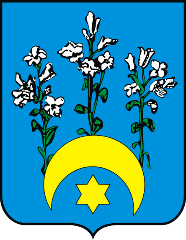 Urząd Gminy i Miasta Żuromin09-300 ŻurominPlac Józefa Piłsudskiego 3woj. mazowieckieE-mail: ugimz@zuromin.infotel. 23 6572558, fax. 23 6572540REGON: 130377936